Расписание уроков 7 класса 18-22 мая 2020 годаРасписание уроков 7 класса 18-22 мая 2020 годаРасписание уроков 7 класса 18-22 мая 2020 годаДень неделиПредметы ЗаданияПонедельник 18.05МатематикаС. 245, №827 1 ст., № 829 (1)Понедельник 18.05Русский язык Повторение. Правописание гласных и согласных в корне слова.С. 270 Правило. Упр. 353. Записываем только слово и через дефиз проверочное (Например: Подкладка – подкладочка). Таблицу делать не надо!!!Понедельник 18.05География Достопримечательности города Переславля-Залесского. Письменно перечислить.Понедельник 18.05Труд с/х, шв.Мальчики: контрольная Девочки: задание на карточках. См. распечатку.Понедельник 18.05Труд с/х, шв.Мальчики: контрольная Девочки: задание на карточках. См. распечатку.Понедельник 18.05Чтение Контрольная работа по чтению. См. распечатку.Понедельник 18.05Физкультура Тестовая работа. См. распечатку.Вторник19.05Математика         С. 245 №831 1 ст., №829 (2).Вторник19.05Русский язык Деловое письмо. Автобиография. Анкета. Запиши свою автобиографию по примеру данной. Увеличенный вариант смотри на распечатке.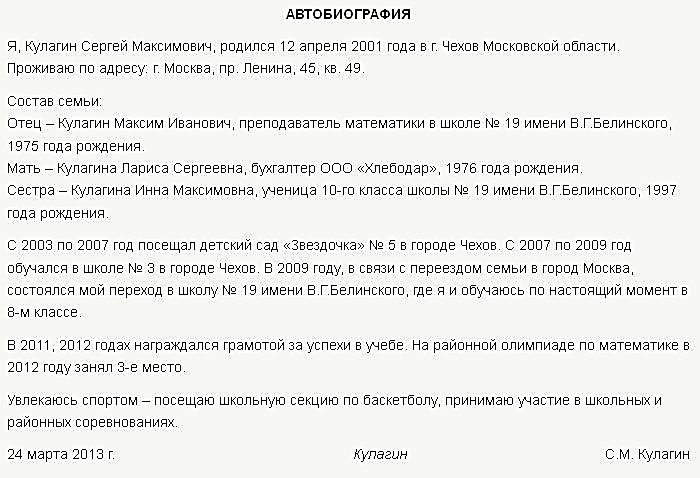 Вторник19.05Труд ст.д., шв.  Мальчики: Контрольная работаДевочки: Контрольная работаВторник19.05Труд ст. д., шв. Мальчики: Контрольная работаДевочки: Контрольная работаВторник19.05Биология   Тема: «Весенняя обработка почвы». СМ. распечаткуВторник19.05Физкультура Тестовая работа.Среда20.05Русский языкКонтрольное списывание. См. распечатку.Среда20.05Чтение Р. П. Погодин «Время говорит – пора» 3 часть. стр. 270-272 Читать. Устно ответить на 4 вопрос. Среда20.05География Главные достопримечательности города Ярославль. Письменно перечислить.Среда20.05Математика С. 245 №831 2 ст., №829 (3).Среда20.05СБОТема: «Лекарственные растения». См. распечатку.Среда20.05СБОТема: «Лекарственные растения». См. распечатку.Четверг 21.05Математика Контрольная работаЧетверг 21.05История Тема: «Начало правления династии Романовых. Крепостные крестьяне. Крестьянская война под предводительством Степана Разина». См. распечатку.Четверг 21.05Труд ст.д., шв.Четверг 21.05Труд ст.д., швЧетверг 21.05Чтение А. Г. Алексин. Биография. Ответь письменно га вопросы. 1) Годы жизни писателя.2) Сколько лет прожил.3) В каком году вышла первая книга?4)Какие книги адресованы детям?5)Какие качества раскрывал в героях писатель?Четверг 21.05Биология Тема: «Уход за посевами и посадками». СМ. распечатку.Четверг 21.05Этика Пятница 22.05Русский язык. Повторение. Правописание приставок и предлогов. Правило с. 53. Записать слова в два столбика. С двумя, любыми, составь и запиши предложение.(В)зобрался      (в)гору    (на)летела   (на)деревню (при)шел    (при)школе   (от)бежал    (от)калитки (пере)шагнул   (на)клеил  (за)руки (из-за)забора (во)гнал (под)водные    (под)земный       (до)катера. Пятница 22.05Математика С. 246 № 835 1 ст.Пятница 22.05Труд с/х, швПятница 22.05Труд с/х, швПятница 22.05Чтение А. Г. Алексин «Двадцать девятое февраля» . Читать стр. 275-276. Ответь письменно как выглядела Лиля Тарасова.Пятница 22.05История Тема: «Раскол в РПЦ. Экономическое и культурное развитие России в XVII в.». См. распечатку.